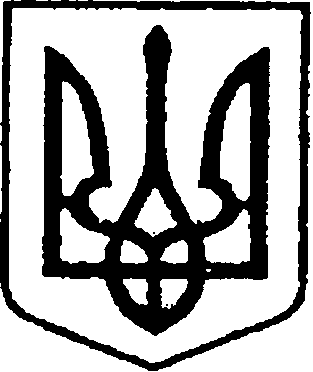 УКРАЇНАЧЕРНІГІВСЬКА ОБЛАСТЬН І Ж И Н С Ь К А    М І С Ь К А    Р А Д АВ И К О Н А В Ч И Й    К О М І Т Е ТР І Ш Е Н Н Явід   14    квітня 2022 р.		              м. Ніжин	                             № 84Про внесення змін до Міської цільовоїПрограми розвитку цивільного захистуНіжинської  територіальної громади на 2022 рік          У відповідності до ст. ст.26,42,46,59,61 Закону України «Про місцеве самоврядування в Україні, Регламенту Ніжинської міської ради VIII скликання, затвердженого рішенням Ніжинської міської ради 24.12.2020 р. №27-4/2020, ст. 10,20,89,91 Бюджетного кодексу України, наказу Міністерства фінансів України від 02.12.2014 року №1195, Указу Президента України «Про введення військового стану в Україні» від 24.02.2022 № 64, постанови Кабінету Міністрів України від 11.03.2022 № 252 «Деякі питання формування та виконання місцевих бюджетів у період воєнного стану», розпорядження Ніжинської районної військової адміністрації від 28.02.2022 №11 «Про забезпечення оборони міста Ніжина», виконавчий комітет Ніжинської міської ради вирішив:1. Внести зміни та викласти Міську цільову Програму розвитку цивільного захисту Ніжинської територіальної громади на 2022 рік в новій  редакції,  що  додається2. Начальнику відділу з питань організації діяльності Ніжинської міської ради та її виконавчого комітету (Доля О.В.) забезпечити оприлюднення цього рішення шляхом розміщення на офіційному сайті Ніжинської міської ради.3. Контроль  за  виконанням  рішення  покласти на першого заступника    міського  голови з питань діяльності  виконавчих органів ради  Вовченка Ф.ІМіський голова                                                                     Олександр КОДОЛАДодаток   	     			                                             до рішення виконавчого комітету Ніжинської  міської ради Програма розвитку цивільного захисту Ніжинської  територіальної громади на 2022 рікІ. Паспорт Програми розвитку цивільного захисту  Ніжинської територіальної громади на 2022 рікІІ.   Визначення проблем, на розв’язання яких спрямована програма  	Актуальність проблем забезпечення безпеки населення і територій від наслідків надзвичайних ситуацій зумовлена введенням на території України воєнного стану, забезпечення разом із військовим командуванням запровадження та здійснення заходів правового режиму воєнного стану, оборони, цивільного захисту, громадського порядку та безпеки, охорони прав, свобод і законних інтересів громадян. 	З метою розвитку системи оповіщення цивільного захисту Програмою передбачені заходи щодо придбання та модернізації системи оповіщення  населення територіальної громади про виникнення надзвичайних ситуацій, вдосконалення систем радіо та проводового зв’язку. Для удосконалення системи реагування на надзвичайні ситуації, ліквідації їх наслідків передбачається поповнення місцевого матеріального резерву, придбання для потреб комунально – технічної служби інженерної техніки та спеціалізованого інструменту (електрогенератори, бензопили, бензорізи, шансовий інструмент та інше), паливно – мастильних матеріалів; для потреб медичної служби - лікарських препаратів медицини катастроф, а також захисних засобів. 	З метою забезпечення готовності захисних споруд до укриття в них населення міста при виникненні надзвичайних ситуацій та в особливий період, необхідно продовжити проведення поточних ремонтів та технічного обслуговування протирадіаційних укриттів, споруд подвійного призначення, їх комплектацію необхідними матеріально-технічними засобами.Необхідно передбачати кошти на організацію робіт з ліквідації загрози та наслідків надзвичайних ситуацій на території Ніжинської ТГ, а також радіаційного, хімічного, біологічного, медичного захисту населення, включаючи всебічне життєзабезпечення населення та постраждалих внаслідок надзвичайних ситуацій, дообладнання евакуаційних пунктів, здійснити накопичення засобів індивідуального захисту для забезпечення працюючого персоналу та громадян в особливий період.                                ІІІ. Мета Програми	Основною метою прийняття даної програми є реалізація заходів державної політики щодо запобігання та ліквідації надзвичайних ситуацій техногенного та природного характеру і їх наслідків, в тому числі воєнного характеру, життєзабезпечення громади та критичної інфраструктури, проведення пошукових, аварійно-рятувальних та інших невідкладних робіт, вирішення комплексу завдань щодо розв’язання проблем захисту суспільства, національного надбання і довкілля від надзвичайних ситуацій та подій воєнного, техногенного і природного характеру, визначення шляхів вдосконалення системи забезпечення безпеки на території Ніжинської  ТГ і організаційних засад її функціонування, зміцнення технічної і ресурсної бази, зменшення кількості загиблих під час надзвичайних ситуацій та подій, що дозволить у повному обсязі виконати поставлені завдання. ІV. Обґрунтування шляхів і засобів розв’язання проблеми, обсягів та джерел фінансування, строки та етапи виконання ПрограмиПріоритетними завданнями  програми розвитку цивільного захисту Ніжинської   територіальної громади на 2022 рік являються: - 	створення місцевого матеріального резерву для виконання заходів, спрямованих на запобігання, ліквідацію надзвичайних ситуацій воєнного, техногенного і природного характеру та їх наслідків;-	 створення запасів засобів індивідуального захисту, приладів радіаційної та хімічної розвідки  тощо;- 	розвиток системи оповіщення керівного складу та інформування населення територіальної громади при загрозі та виникненні надзвичайних ситуацій  та  інше;-	виконання заходів, спрямованих на попередження виникнення надзвичайних ситуацій, небезпечних подій, що можуть призвести до значних матеріальних збитків, загибелі або травмуванню людей, в т.ч на період дії воєнного стану;-   ліквідація наслідків надзвичайних ситуацій, пов’язаних з воєнними діями;-  придбання мішків санітарних для трупів в кількості 300шт.;- проведення поточних ремонтів, технічного обслуговування та утримання захисних споруд цивільного захисту та споруд подвійного призначення;- забезпечення розміщення та життєдіяльності евакуйованого з небезпечних зон населення та постраждалих внаслідок надзвичайних ситуацій, а також внаслідок проведення воєнних дій, придбання необхідного обладнання, матеріалів  та  інше;- проведення розрахунків за надання транспортних послуг при проведенні оповіщення керівного складу, евакуації населення, життєзабезпечення мешканців міста при загрозі виникнення та ліквідації наслідків надзвичайних ситуацій та на період дії воєнного стану, організації руху спротиву та інших питань обороноздатності;- створення запасу лікарських препаратів медицини катастроф, засобів індивідуального захисту, антисептичних препаратів та  іншого, -    погашення кредиторської заборгованості, яка склалася на початок року; -   проведення  інших  заходів, закупівля  необхідних  товарів  (предмети  першої  необхідності, продукти харчування, набори, ліки та лікарські засоби тощо), паливно-мастильні матеріали (різні види пального і мастила: бензин, дизельне пальне, скраплений природний газ, скраплені нафтові гази), обладнання (стратегічного призначення, генератори, засоби  безперебійного живлення  та  інше),  послуг (всі  види)  та  інше, пов’язане  з усуненням   наслідків  військових дій, провокацій, диверсій  та  іншого  у  разі  надзвичайного та  воєнного  стану.  	Термін виконання заходів даної програми – 2022 рік.V. Напрями діяльності, перелік завдань і заходів програми та результативні показники	Виконання Програми дасть змогу:- створити місцевий резерв матеріально – технічних ресурсів для виконання заходів запобігання та ліквідації надзвичайних ситуацій техногенного і природного характеру та на період дії воєнного стану;- здійснити накопичення засобів індивідуального захисту для забезпечення працюючого персоналу та населення в особливий період;- вдосконалити міську систему оповіщення та інформування населення про виникнення надзвичайних ситуацій; - організувати утримання захисних споруд цивільного захисту та споруд подвійного призначення в готовності до укриття;- своєчасно вживати заходів щодо запобігання та ліквідації наслідків надзвичайних ситуацій, в т.ч. пов’язаних з проведенням воєнних дій та всебічного забезпечення життєдіяльності постраждалого населення, особового складу аварійно-рятувальних і відновлювальних формувань.Результативні показники організації розвитку цивільного захисту Ніжинської ТГ на 2022 рік:Показник продукту:кількість заходів, які планується провести по попередженню і ліквідації надзвичайних ситуацій та наслідків стихійного лиха, в т.ч. пов’язаних з проведенням воєнних дій та забезпечення життєдіяльності населення – 12 заходів.Показник якості :-        динаміка кількості виникнення надзвичайних ситуацій:2016 рік – 1; 2017 рік – 0; 2018 рік – 1; 2019 рік – 0;  2020 рік – 1; 2021 рік-1VI. Координація та контроль за ходом виконання Програми:Координація та  контроль  за  виконанням Програми покладено  на відділ з питань надзвичайних ситуацій, цивільного захисту населення, оборонної та мобілізаційної роботи, який здійснює методичну координацію та підготовку пропозицій щодо виконання заходів Програми. 	Виконавчий комітет та головні розпорядники до 6-го числа місяця, наступного за звітним кварталом, надають інформацію про стан виконання Програми фінансовому управлінню міської ради та звітують про виконання Програми на сесії міської ради за підсумками року.Міський голова                        	                                Олександр КОДОЛА                                          Додаток до Програми розвитку                                                        цивільного захисту Ніжинської  територіальної громади на 2022 рікПОЯСНЮВАЛЬНА ЗАПИСКАдо проекту рішення міської ради VІІІ скликання «Про внесення змін до міської цільової Програми розвитку цивільного захисту Ніжинської міської  територіальної громади на 2022 рік»1. Обґрунтування необхідності прийняття рішення. З метою розв’язання найактуальніших проблем міста Ніжинською міською радою були затверджені програми місцевого значення, в тому числі «Програма розвитку  цивільного захисту Ніжинської територіальної громади на 2022 рік»          Змінами передбачається досягти належних результатів забезпечення реалізації заходів державної політики щодо запобігання та ліквідації надзвичайних ситуацій і їх наслідків, в тому числі воєнного характеру, життєзабезпечення громади та критичної інфраструктури, оповіщення, укриття населення в захисних спорудах, евакуаційних заходів, проведення пошукових, аварійно-рятувальних та інших невідкладних робіт, і відновлення нормальних умов життєдіяльності в умовах розв’язаної російською федерацією повномасштабної війни проти народу України. 2. Стан нормативно-правової бази у даній сфері правового регулювання.	Підставою для розгляду та схвалення даного проекту рішення є Бюджетний кодекс України та статті 26, 42, 46, 50, 59, 61 Закону України "Про місцеве самоврядування в Україні".  3. Фінансово-економічне обґрунтування. 	Внесення змін до даного проекту рішення у 2022 році передбачає збільшення загальної суми коштів запиту видатків на реалізацію цієї програми з міського бюджету до 8950000 грн.4. Прогноз соціально-економічних та інших наслідків прийняття рішення.	Основними результатом прийнятого рішення планується досягти забезпечення вирішення комплексу завдань щодо розв’язання проблем захисту суспільства, національного надбання і довкілля від надзвичайних ситуацій та подій воєнного, техногенного і природного характеру, шляхів вдосконалення системи забезпечення безпеки на території Ніжинської ТГ і організаційних засад її функціонування, зміцнення технічної і ресурсної бази.В.о. начальника відділу з питань НС, ЦЗН, ОМР        		                            Анатолій ІВАНИЦЬКИЙ        1Ініціатор розроблення програмиВиконком Ніжинської міської ради2Законодавча базаЗакони України: від 02.10.2012 р. № 5403-VI «Кодекс цивільного захисту України», «Про місцеве самоврядування в Україні» (із змінами), постанов Кабінету Міністрів України від 30.09.2015 № 775 «Про затвердження Порядку створення та використання матеріальних резервів для запобігання і ліквідації наслідків надзвичайних ситуацій» від 19.08.2002 №1200 «Про затвердження Порядку забезпечення населення і особового складу невоєнізованих формувань засобами радіаційного та хімічного захисту» (із змінами), від 27.09.2017 р. № 733 «Про затвердження Положення про організацію оповіщення про загрозу виникнення або виникнення надзвичайних ситуацій та зв’язку у сфері цивільного захисту», Про введення режиму НС  на території України,Указу Президента України «Про введення військового стану в Україні» від 24.02.2022 № 64, постанови Кабінету Міністрів України від 11.03.2022 № 252 «Деякі питання формування та виконання місцевих бюджетів у період воєнного стану», розпорядження Ніжинської районної військової адміністрації від 28.02.2022 №11 «Про забезпечення оборони міста Ніжина»3Розробник програмиВідділ з питань НС, ЦЗН, ОМР виконавчого комітету4Головний розпорядник бюджетних коштівВиконавчий комітет Ніжинської міської ради, Управління житлово – комунального господарства та будівництва. 5Відповідальні виконавці програмиКП «ВУКГ», КП «НУВКГ», КП «СЄЗ», КП КК «Північна», управління освіти, КНП Ніжинська ЦМЛ ім. М.Галицького. Відбір виконавців заходів програми відбувається відповідно до Закону України «Про здійснення державних закупівель»6Термін реалізації програми2022 р.7Загальний обсяг фінансових ресурсів, в т.ч. кредитна заборгованість минулих років, необхідних для реалізації програми, всього,у тому числі8950000 грн.7.1- коштів бюджету Ніжинської ТГ8950000,0 грн.7.2- коштів інших джерел-Обсяг коштів, які пропонується залучити на виконання Програми, тис. грн.2022 рік2022 рікОбсяг ресурсів, всього, у тому числі:8950000,0Бюджет Ніжинської ТГ, у тому числі по:8950000,0Забезпечення формувань пожежної охорони:-пожежні рукави, зі стволами - шоломи захисні50 000,0Лікарські препарати медицини катастроф та засобів індивідуального захисту.50 000,0Видатки на дообладнання евакуаційних пунктів (придбання ліжок, матраців, білизни, каримати, спальні мішки та інше)300 000,0Створення запасів засобів індивідуального захисту, приладів радіаційної та хімічної розвідки тощо.200 000,0Створення місцевого матеріального резерву для виконання заходів, спрямованих на запобігання, ліквідацію надзвичайних ситуацій техногенного і природного характеру та їх наслідків, а також наслідків руйнувань та пошкоджень в результаті воєнних дій на території громади (втому числі будівельні матеріали, інженерне обладнання, апаратура та інше).2 000000,0Придбання мішків санітарних для трупів (300 шт.)50 000,0Забезпечення заходів життєзабезпечення міста, критичної інфраструктури в період воєнного стану (в тому числі надання допомоги постраждалому населенню, проведенню евакуаційних заходів, оплати всіх послуг перевезення і транспортного забезпечення, ПММ, організації руху спротиву та інших питань посилення обороноздатності.3 000000,0Виконання заходів, спрямованих на попередження виникнення надзвичайних ситуацій, небезпечних подій, що можуть призвести до значних матеріальних збитків, загибелі або травмуванню людей, ліквідації їх наслідків, а також наслідків, спричинених воєнними діями.500 000,0Проведення поточних ремонтів та технічного обслуговування захисних споруд ЦЗ (в тому числі найпростіших та подвійного призначення), обладнання та забезпеченням системами підтримки життєдіяльності (водопостачання, каналізації, основного, аварійного, резервного електроживлення, вентиляції та кондиціювання, запасом продуктів харчування та лікарських препаратів, відповідного влаштування вхідних вузлів, організації евакуаційних проходів і виходів, та інше).500 000,00Дообладнання системи оповіщення за проєктом «Нове будівництво міської автоматизованої системи централізованого оповіщення м. Ніжина Чернігівської області. Пусковий комплекс 2019».200 000,00Вдосконалення систем оповіщення радіо та проводового зв’язку.100 000, 0Забезпечення спеціалізованих служб цивільного захисту, комунальних підприємств життєзабезпечення відповідним переліком інженерної техніки та спеціалізованим інструментом. (згідно наданого списку «Потреби  необхідного обладнання для забезпечення  життєдіяльності в  Ніжинській територіальної громади».2 000000.0